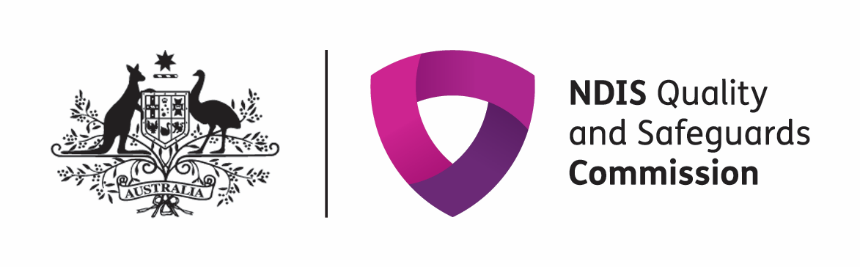 尊敬的全國殘障保險計畫參與者：本函旨在介紹全新的全國殘障保險計畫（NDIS）品質和安全保障委員會。簡稱NDIS委員會。該委員會於2018年7月1日在南澳州和新南威爾士州啟動。NDIS委員會將確保您安全優質地透過NDIS獲得支援。您有權保持安全，並獲得優質服務。您有權投訴。我們會怎麼做確保服務提供者善待您。告訴工作人員他們必須遵守NDIS行為準則中的規定。讓服務提供者報告虐待、疏忽和其他不良事件。提供資訊和建議以改善服務。接受投訴您可以就自己透過NDIS獲得的支援提出投訴。先與您的服務提供者溝通您可以向家人、朋友或倡言者處求助。若相關服務提供者沒有幫您，或者您不想與他們溝通，則向NDIS委員會求助。我們會聽您訴說，並盡力改善。提出申訴您可以致電我們提出投訴。 電話：1800 035544 （座機免費）。或者您可以在我們的網站上填寫投訴表：www.ndiscommission.gov.au我們將於2018年7月2日起開始辦公。您可以從宣傳和資訊服務處獲得更多資訊。表達意見可幫您和其他人讓世界變美好。順致敬意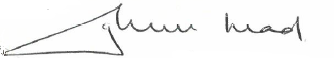 Graeme HeadNDIS 委員會候任主席